中国教育干部网络学院培训平台操作手册本手册中图片仅供参考，因实际网络培训项目要求不同，实际参训项目可能只涉及其中部分内容，请学员以实际登录页面显示及参训网络培训项目教学要求为准。第一步：登录平台在中国教育干部网络学院（www.enaea.edu.cn）首页右上角，点击“登录”弹出登录页面，输入您报名时的手机号，初始密码为654321，点击登录进入“个人空间”页面。提示：您可使用已注册通过短信验证的真实手机号码、已注册验证的电子邮箱、手机快捷登录等方式登录学习。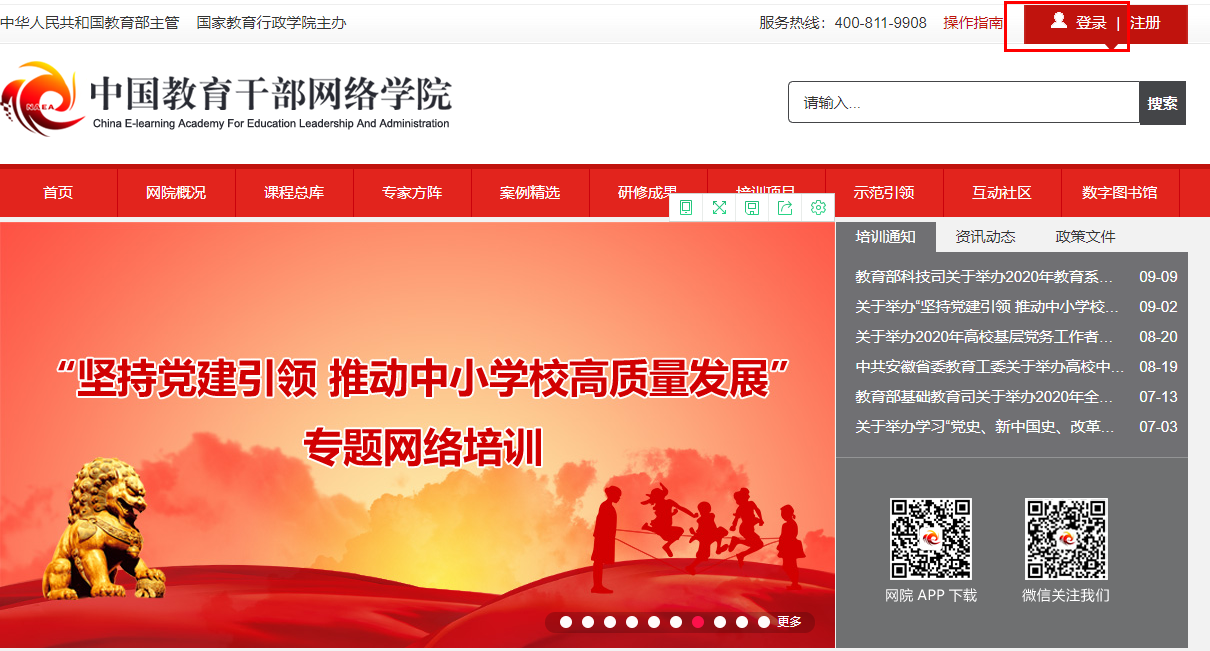 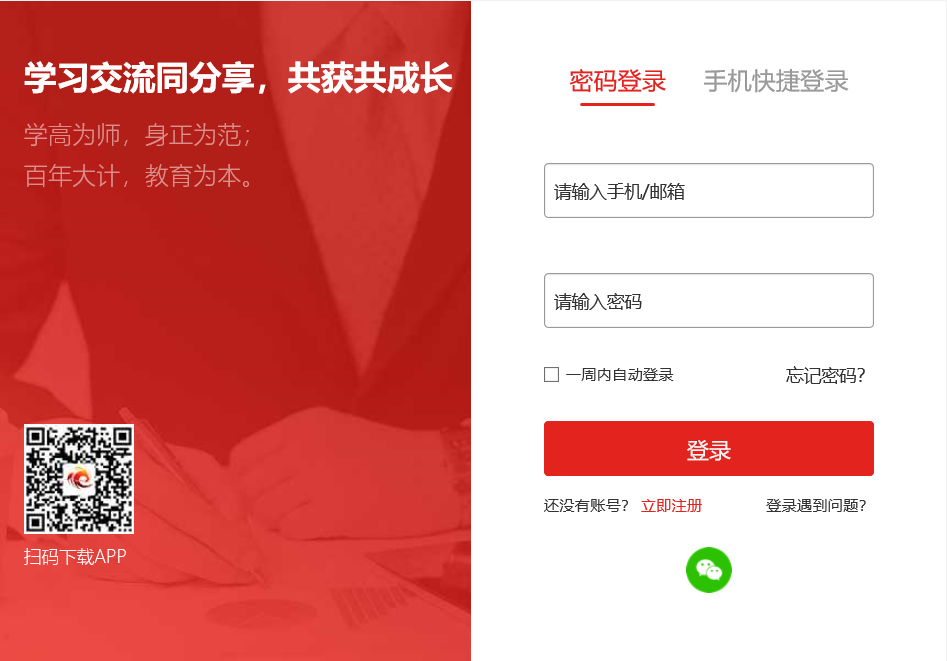 第二步：进入班级1.班级入口点击“我的项目”，进入“我的项目”列表页面。点击相应项目的“进入学习”，进入班级首页。 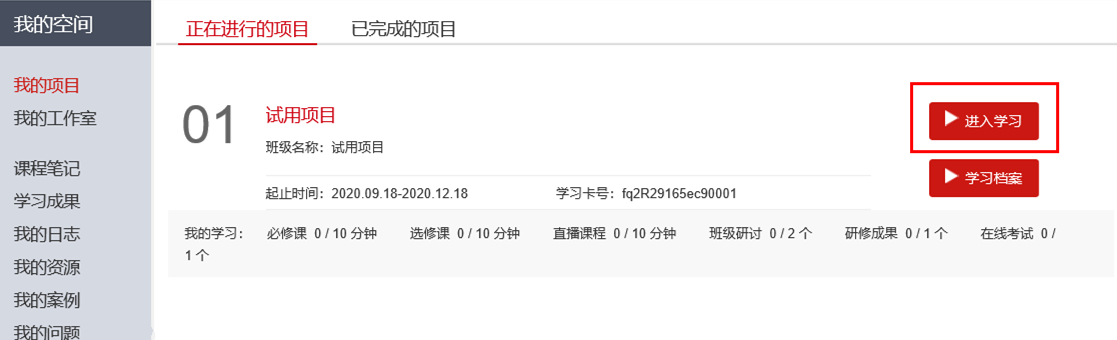 2.班级首页点击方案计划，查看培训安排。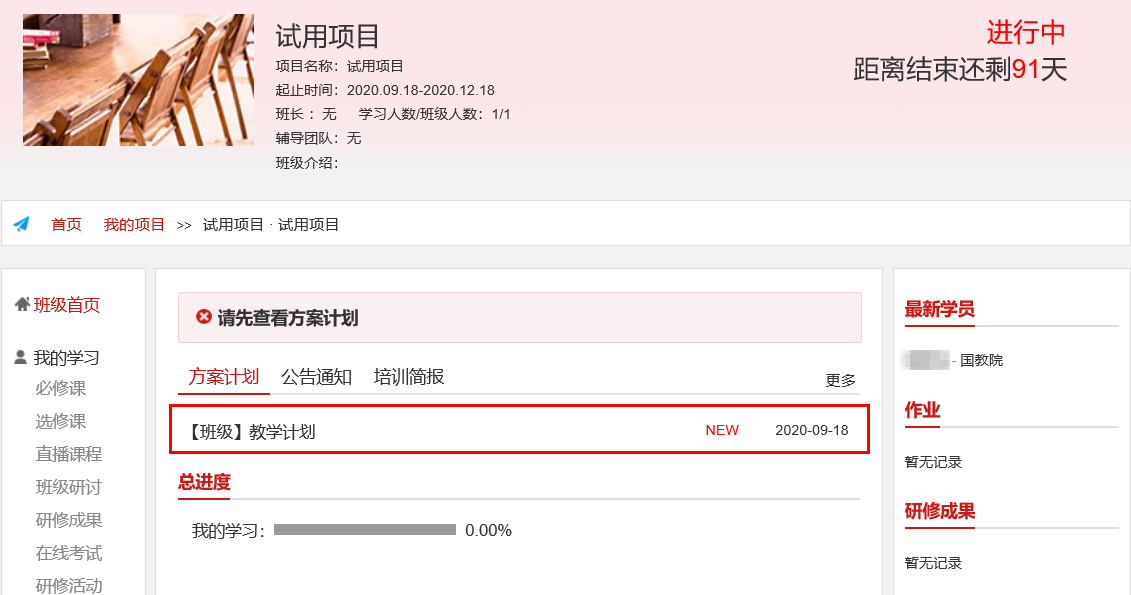 第三步：班级学习在“班级首页-我的学习”，即可查看学习任务和考核要求。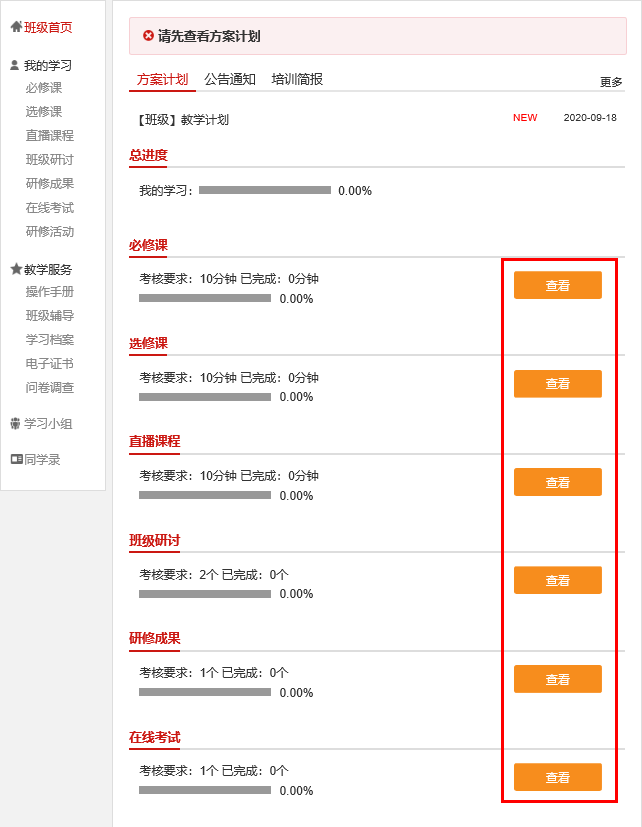 “必修课”：在“我的学习”页面点击“必修课”，进入课程学习页面。点击课程标题后的“学习”，即可进入课程学习页面。课程自动计时，可以按照课程分集进行学习。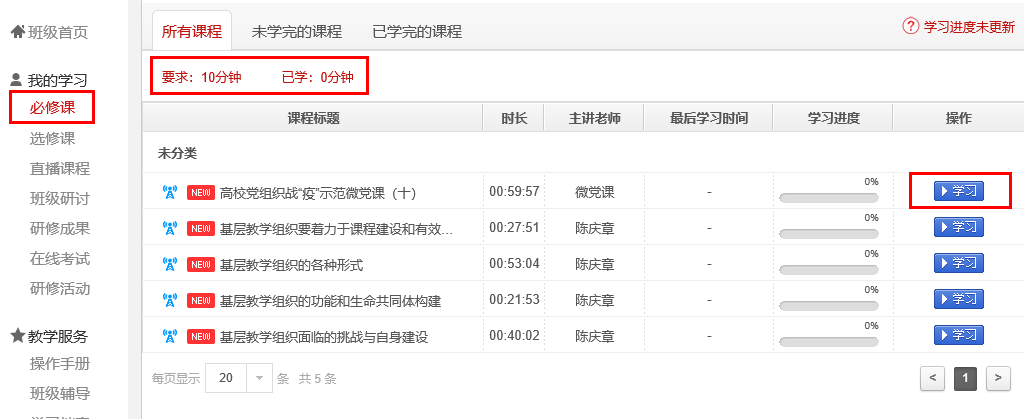 “选修课”：在“我的学习”页面点击“选修课”，进入课程学习页面。点击“到选课区添加选修课”，选课后可在选修课列表中看到所选课程，点击“学习”即可进入课程页面，学习方式与必修课一致。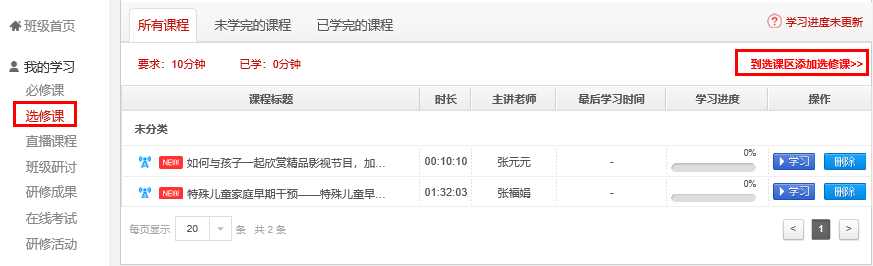 “直播课程”：在“我的学习”页面点击“直播课程”，进入课程学习页面。点击“课程名称”，即可进入直播课程，对已结束的直播，点击“精彩回放”，回看课程。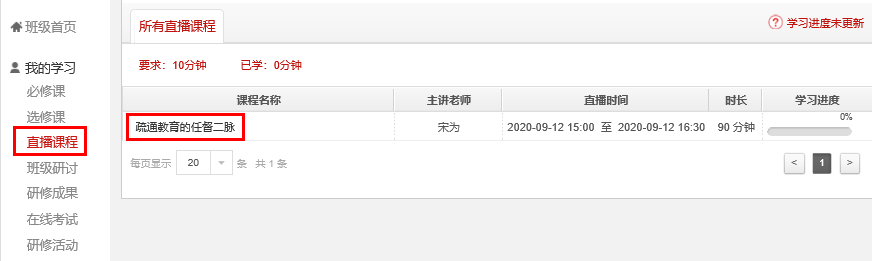 “班级研讨”：在“我的学习”页面点击“班级研讨”，进入班级研讨页面。点击“发帖”，进入发帖页面。也可点击帖子标题，进入班级研讨回复页面。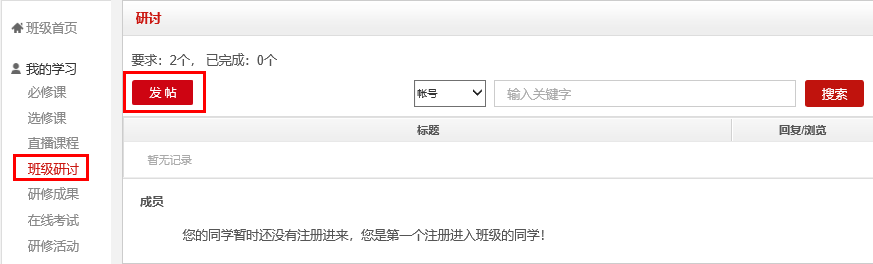 “研修成果”：在“我的学习”页面点击“研修成果”，进入我的研修成果。点击“作答”即可查看研修成果考核要求，进入撰写研修成果页面。（作业与研修成果操作方法一致，现以研修成果为例进行说明）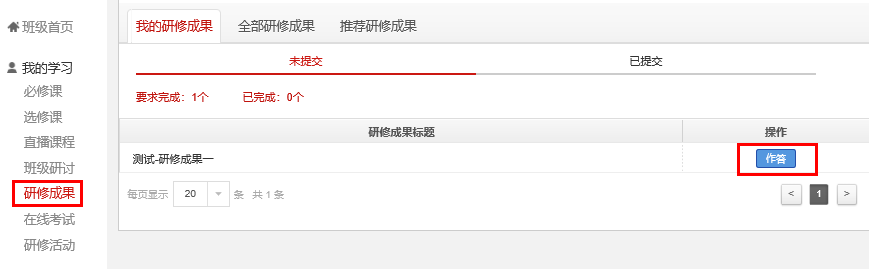 “在线考试”：在“我的学习”页面点击“在线考试”，进入在线考试页面。点击“作答”开始在线考试。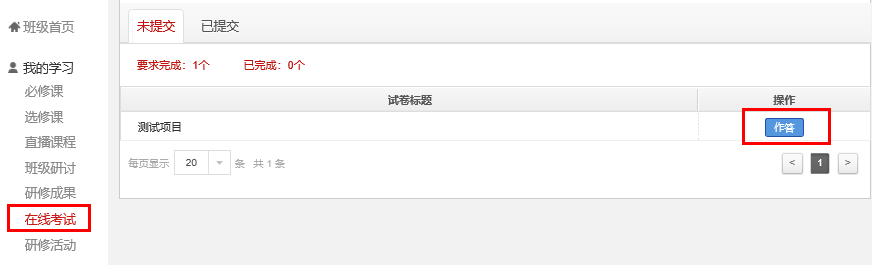 第四步：在线打印电子证书在“班级首页-教学服务-电子证书”中，可以打印或者下载学时证明。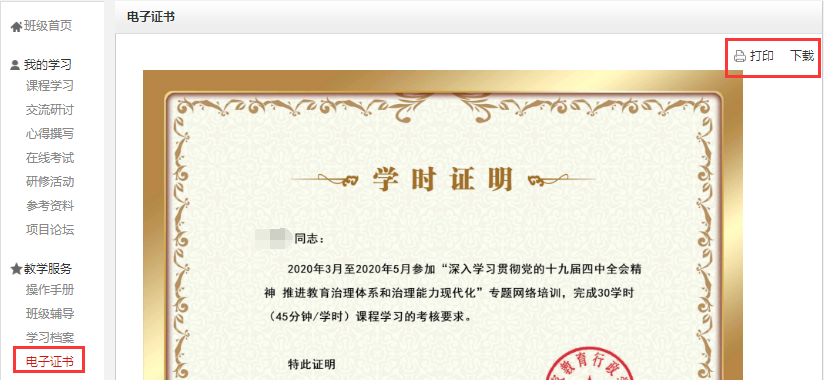 备注说明：1.操作指南本手册所示为基本学习流程。具体详细操作流程请点击中国教育干部网络学院首页右上角“操作指南”了解。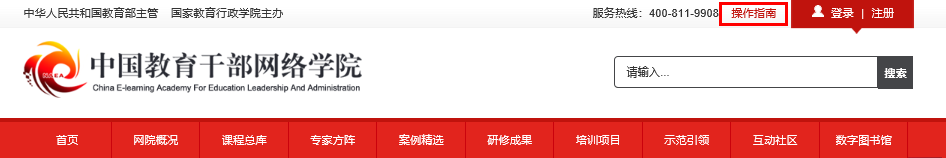 2.学员证书查询中国教育干部网络学院首页最下方提供证书查询。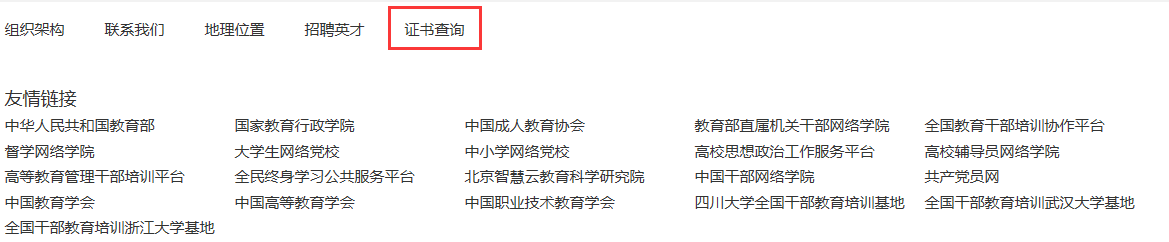 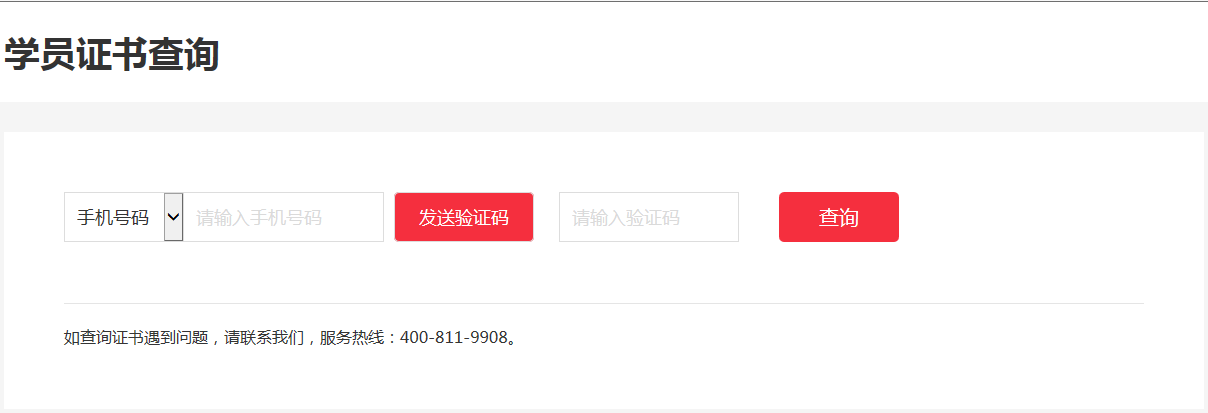 3.个人信息设置学员可以点击个人信息设置，修改自己的基本信息、工作信息、安全信息等。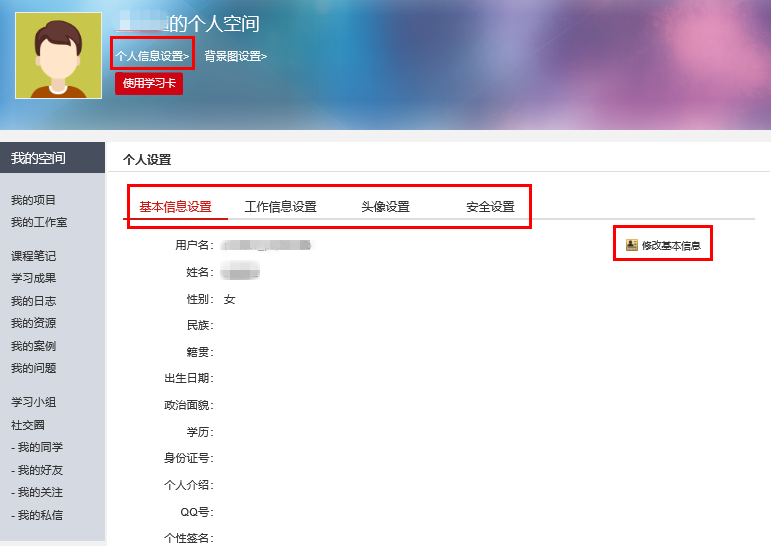 